Navn hovedmedlem:_	Født:  Adresse: 	Mobil: Postnr/sted:_	Telefon: Yrke:	Handicap: E-post:_	Kategori:Medlem i annen klubb: Ja Nei Hvis ja, hvilken: Mottar noen andre i husstanden bladet Norsk Golf? JaNeiDato/sted: 	Underskrift:________________________________Familiemedlemmer:Kategori: 	 Navn: Kategori: 	 Navn: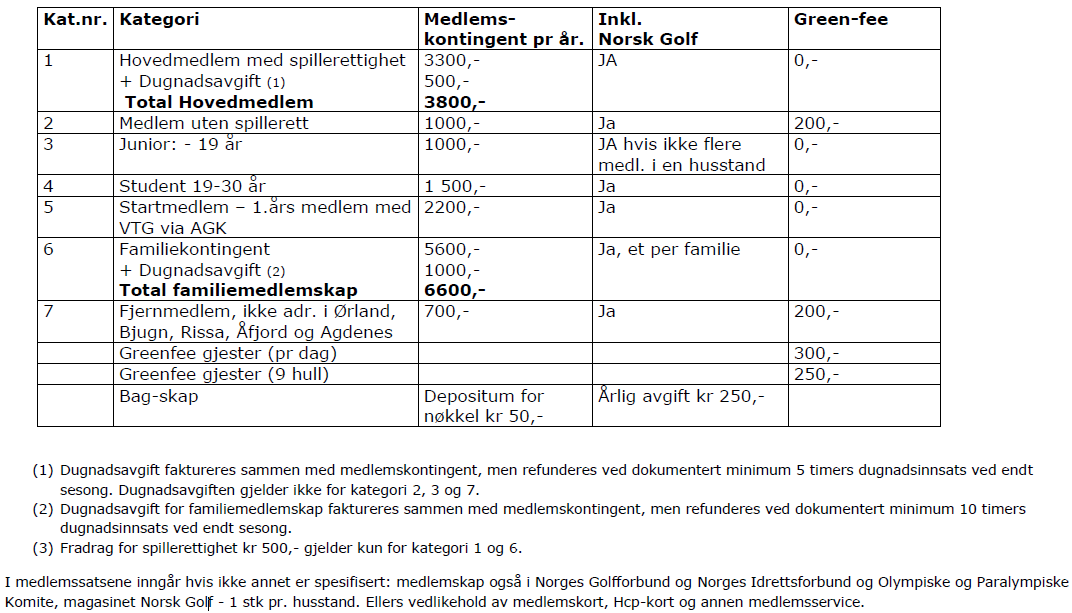 Medlemskapet fortsetter å løpe etter første året inntil det sies opp skriftlig. Da i kategori 1.
Frist for oppsigelse er 1. Desember gjeldende år for å unngå fakturering kommende år.
Endring av kategori må varsles før 1. desember.Send skjemaet til: